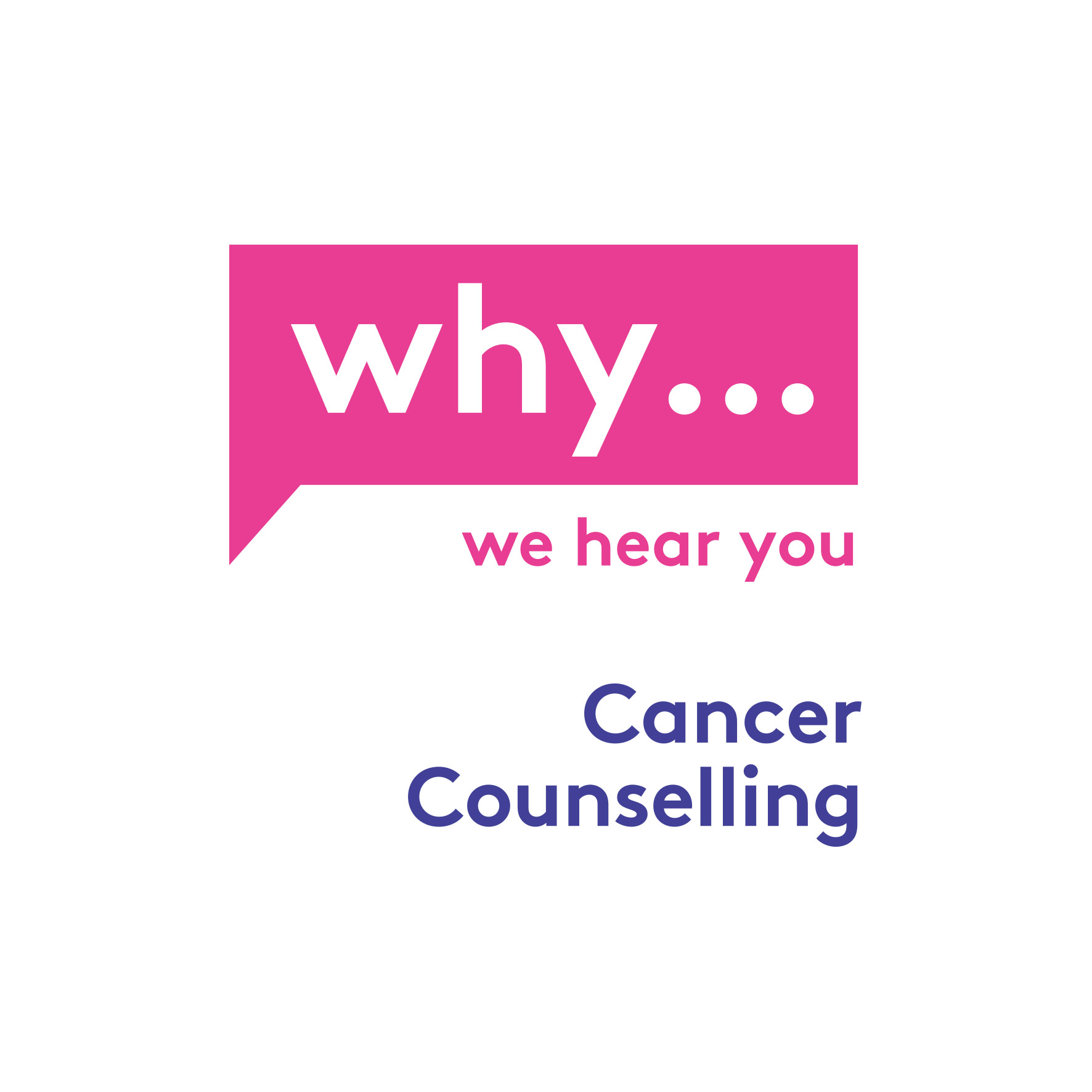 Job DescriptionJob title: 		Administrative AssistantAccountable to: 	Office ManagerLocation: 	Frome Town Hall, First Floor, Christchurch Street West, Frome, Somerset BA11 1EBHours: 	17.5 hours per week (3.5 hours each day Monday - Friday) We Hear You is a cancer charity providing free professional counselling for children, young people and adults affected by cancer, life threatening conditions or bereavement in Bath and North East Somerset, Somerset and Wiltshire.Purpose of job: The post-holder is responsible for providing administrative support to ensure the smooth running of the charity. Duties and Responsibilities Counselling and ClientsTo be the first point of contact for a client either by telephone, email or face to face. To handle sensitively any enquiry from a client and accurately record data and requirements.  Allocate clients to counsellors, record attendance and ensure that the counselling service operates as efficiently as possibleMonitor the client waiting list and escalate as necessaryMaintain client data records in accordance with the Data Protection Policy and client wishesGenerate client data reports and create meaningful statistics to support the whole organisationFinancialDaily input to accounting systemValidation and reconciliation of incoming and outgoing funds for the Charity and the trading subsidiary.  Payment of invoices, salaries etc via on-line banking systemGenerate financial reports and create meaningful statistics to support the whole organisationOtherMaintain and update HR records including personnel records, holiday entitlement etcProcess DBS checks as necessarySupport the Office Manager in the administration of all recruitmentUndertaking defined projects under supervision of the Office ManagerSuch other duties as are deemed commensurate with the post GeneralThe post-holder will be expected to adhere to all organisational policies, including health and safety.  Equal OpportunitiesThe post-holder will be expected to implement We Hear You’s Equal Opportunities Policy in all aspects of their work.ConfidentialityThe post-holder will be expected to abide by We Hear You’s Confidentiality Policy at all times.Safe Guarding ChildrenThis organisation is committed to safe guarding and promoting the welfare of children and young people and expects all staff and volunteers to share this commitment.EssentialDesirableKnowledge and ExperienceKnowledge and ExperienceKnowledge and ExperienceGood organisation skillsGood administration, financial and numerical skillsAbility to manage calls sensitivelyStrong IT/computer skills, including word, excel, outlookExperience of maintaining and updating records and collating data and other informationExperience of using and maintaining databases (eg Quickbooks and CiviCRM)Essential qualities skills and experience Essential qualities skills and experience Essential qualities skills and experience Good interpersonal skillsAbility to plan and manage own time and workloadExcellent attention to detail and strong organisational skillsAbility to undertake a variety of administrative functions including correspondence, telephone enquiries and filing.  Experience of dealing with schedules and budgetsSome knowledge of the voluntary sector 